МІНІСТЕРСТВО ОСВІТИ І НАУКИ УКРАЇНИЛьвівський національний університет імені Івана ФранкаЕкономічний факультетКафедра інформаційних систем у менеджментіЗатверджено На засіданні кафедри інформаційних систем у менеджменті економічного факультету Львівського національного університету імені Івана Франка (протокол № 1 від 01.09. 2022 р.) 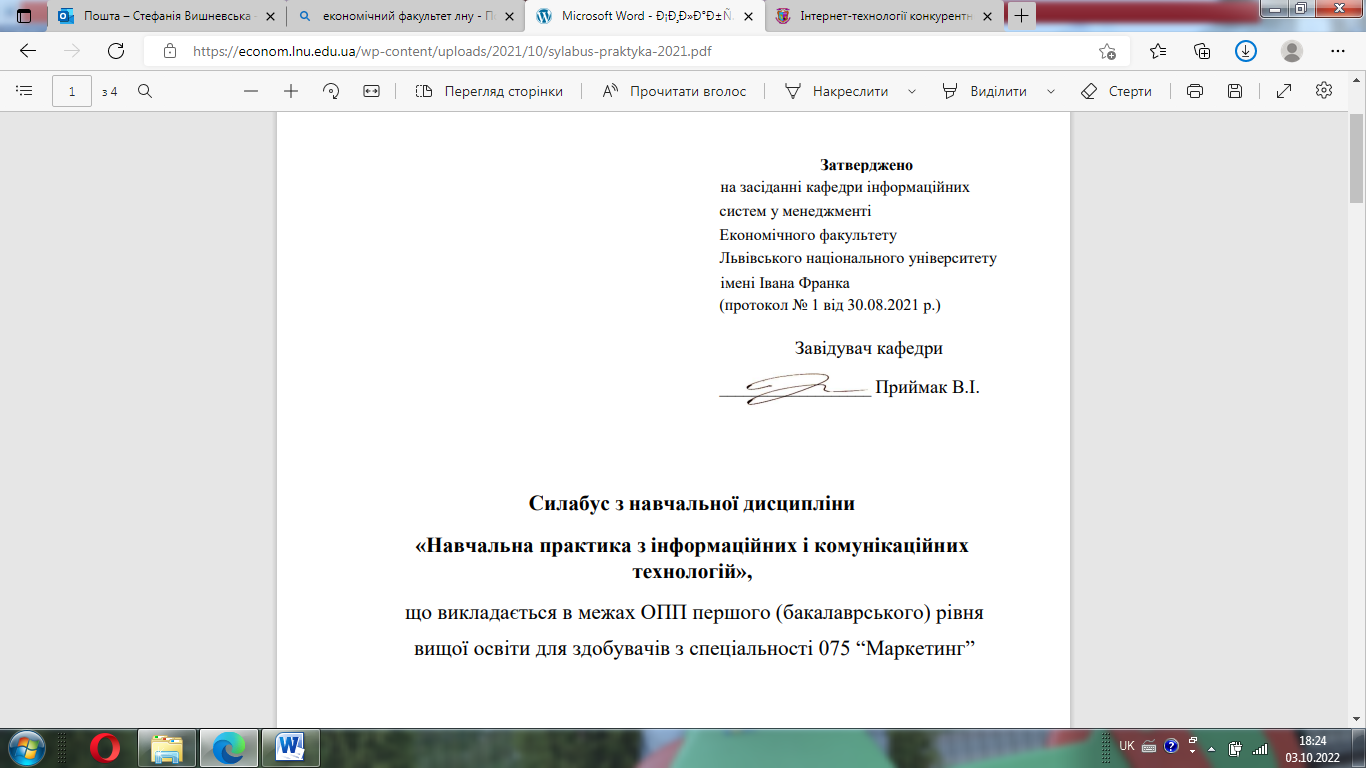 Силабус з навчальної дисципліни «Інформаційний бізнес»,що викладається в межах освітньо-професійної програмипершого (бакалаврського) рівня вищої освіти для здобувачів з галузі знань 07 Управління та адміністрування за спеціальністю 073 Менеджмент Львів 2022 р.Назва курсуІнформаційний бізнесАдреса викладання курсуЛьвів, пр. Свободи 18, 79000Факультет та кафедра, за якою закріплена дисциплінаЕкономічний факультет, кафедра інформаційних систем у менеджментіГалузь знань, шифр та назва спеціальності07 «Управління і адміністрування», 073 «Менеджмент»Викладачі курсуВишневська Стефанія Миколаївна, к.е.н, доцент кафедри інформаційних систем у менеджментіКонтактна інформація викладачівhynda_stefani@ukr.net, stephaniia.vyshnevska@lnu.edu.uaкафедра інформаційних систем у менеджменті, кімната 100, пр. Свободи, 18Консультації по курсу відбуваютьсяКонсультації в день проведення лекцій/лабораторних занять (за попередньою домовленістю). Відповіді на питання через електронну пошту викладача, в MS Teams. Сторінка курсуMoodleІнформація про курсКурс розроблено таким чином , щоб надати студентам необхідні фахові знання управління складними динамічними економічними системами, розвиток та функціонування яких відбувається в умовах нестаціонарності та стохастичності зовнішнього середовища. Інформаційний бізнес як навчальна дисципліна займається розробкою і практичним застосуванням найбільш ефективних форм побудови організаційних систем в сфері інформаційного бізнесу. Тому в курсі представлені основні методи інформаційного бізнесу, які широко застосовуються при перспективному і поточному плануванні, проектуванні організаційних систем, управлінні виробничими і технологічними процесами фірм інформаційного бізнесу. Також представлено застосування історичного та макроекономічного методів щодо оцінки процесів інформатизації економіки та суспільства в цілому дозволяє виконати аналіз, узагальнення та визначення доцільності використання вітчизняного та зарубіжного досвіду з інформаційного обслуговування об'єктів управління різних ієрархічних рівнів; ефективно використовувати сучасний науковий інструментарій формування та ухвалення управлінських рішень. Акценти зроблено на вивченні навчальної даної дисципліни, а саме оволодіння студентами компетентностями аналізувати і використовувати інформаційні ресурси для технології формування і ведення бізнесу та його входження в інформаційний ринок. Коротка анотація курсуДисципліна “Інформаційний бізнес” є дисципліною вільного вибору для освітньої програми підготовки бакалавра з спеціальності 073 «Менеджмент», яка викладається в 3 семестрі в обсязі 4 кредитів (за Європейською Кредитно-Трансферною Системою ECTS).Мета та цілі курсуМета дисципліни сформувати у студентів розуміння і бачення процесів, що відбуваються в інформаційному бізнесі, і їх вплив на економічну діяльність, що дає прибуток; або інші особисті вигоди. Задля досягнення посталеної мети визначено наступні цілі: 1) вивчення сутності та основних елементів системи інформаційного бізнесу та принципів їх функціонування; 2) вивчення поняття та принципів досягнення навичок та виявлення особливих умов для проведення якісної інформаційної діяльності на підприємстві; 3) оволодіння науковою та професійною термінологією інформаційного бізнесу, та базовим інструментарієм аналізу поведінки та механізму прийняття рішень  працівниками щодо надання інформаційних послуг своїм клієнтам, та безпосереднє створення спеціального програмного забезпечення, яке з відносною точністю може прогнозувати зміну фінансових подій; 4) аналіз впливу бенчмаркетингу, як ефективної технології впровадження інформаційного бізнесу;5) вивчення інституційної структури, інструментарію та механізмів функціонування окремих сегментів інформаційного ринку; 6) вивчення принципів, механізмів та інструментів рекламної діяльності для стимулювання збуту інформаційних продуктів; 7) визначення стратегії розвитку інформаційного бізнесу в Україні.Література для вивчення дисципліниОсновна література: Квасній Л.Г., Вівчар О.І., Малик Л.О., Паславська В.В. Experience of leading countries in terms of robotics for the implementation of digital technologies/ Artificial intelligence as a basis for the development of the digital economy: textbook / Edited by I.Tatomyr, Z.Kvasnii. Praha: OKTAN PRINT, 2021. 376p. PP.77-84 Пелеха Ю.І., Горбань Ю.І. Інформаційний бізнес: підручник. К.: В-во „Ліра”, 2019. 492 с. Єжова Л.Ф. Інформаційний маркетинг : навч. посібник. К. : КНЕУ, 2002. 560 с. Кавун С.В., Смірнов О.А., Столбов В.Ф. Основи інформаційної безпеки: навч. посібник. Кіровоград : КНТУ, 2012. 442 с. Спрінсян В.Г., Бірюкова Т.Л. Ресурси та технології інформаційного менеджменту: навчальний посібник. Одеса : ОНПУ, 2012. 248 с. Додаткова література: Бойчук І. В., Музика О. М. Інтернет в маркетингу : підручник. К.: ЦУЛ, 2010. 512 с. Тривалість курсу___90__ год.Обсяг курсу42 годин аудиторних занять. З них __28__ годин лекцій, __14__ годин лабораторних занять та __48__ годин самостійної роботиОчікувані результати навчанняУ результаті вивчення дисципліни студент повинен демонструвати знання, уміння та навички:Знати: основні категорії інформаційного бізнесу; види інформаційних послуг та їх постачальників; визначення основних понять «інформаційні ресурси», «інформаційний продукт» та «інформаційна послуга» та їх види; носії інформації та бази даних;основну типологію підприємств сфери інформаційного бізнесу та  інформаційну інфраструктуру підприємства інформаційного бізнесу; проблеми інформаційного забезпечення на ринку; методи інформаційно-аналітичної діяльності; інформаційне моделювання об'єкта, діагностика та його прогнозування; поняття та функції моніторингу як технології дослідження інформаційного середовища; поняття бізнес-інформації  як предмету праці у сфері інформаційного бізнесу; інформаційну продукцію як результат інформаційних досліджень тощо.Уміти:  розуміти та використовувати технології та принципи створення та організації інформаційного бізнесу;  забезпечувати функціонування інформаційного бізнесу в умовах розвитку інформаційного суспільства; здійснювати планування інформаційного бізнесу; здійснювати пошук та узагальнення бізнес-інформації  та інформацію з питань організації  інформаційного бізнесу; робити висновки і формулювати рекомендації в межах своєї компетенції щодо організації інформаційного бізнесу;  застосовувати інформаційні технології для  покращення інформаційної структури підприємства; застосовувати набуті навички в практичній діяльності;  використовувати найкращий зарубіжний та вітчизняний досвід у цій сфері.Ключові словаІнформація, бізнес, інформаційний ринок, франчайзинг, інформаційна система, інформаційна економіка, інформаційне суспільство, інформаційне виробництво, реінжиніринг, автоматизація, раціоналізація.Формат курсуОчнийПроведення лекцій, практичних занять та консультації для кращого розуміння темТемиТема 1. Інформаційна економіка. Перехід до інформаційного суспільства.Тема 2. Теоретичні основи інформаційного бізнесу в Україні.Тема 3. Поняття і основні категорії інформаційного бізнесу Інформаційна індустрія.Тема 4. Інформаційні продукти та послуги.Тема 5. Інформаційний бізнес та господарське середовище.  Інформаційний ринок та механізм його функціонування.Тема 6. Інформаційно-аналітичні технології у сфері інформаційного бізнесу.Тема 7. Аналіз  конкурентного середовища як завдання діяльності підприємств  інформаційного бізнесуТема 8. Поняття "консолідована інформація". Конкурентна розвідка.Тема 9. Продукти консолідації інформації. Фактографічні продукти та послуги. Бізнес-довідка. Інформаційна продукція як  результат інформаційних досліджень.Тема 10. Підприємства сфери інформаційного бізнесуТема 11. Правові засади підприємництва в інформаційній сфері.  Організаційні форми інформаційного бізнесу та його розвиток.Тема 12. Технологія організації власної справи. Франчайзинг як спосіб організації власної справи.Тема 13. Основи планування підприємницької дiяльностi.Тема 14. Маркетинг інформаційних продуктів і послуг.Підсумковий контроль, формаЗалік в кінці семеструПререквізитиДля вивчення курсу студенти потребують базових знань з таких дисциплін як “Комп’ютерні мережі і телекомунікації”, “Менеджмент”, “Організація баз данних і знань”,  “Організація праці менеджера”, “Маркетинговий менеджмент”, “Технології захисту інформації”.Навчальні методи та техніки, які будуть використовуватися під час викладання курсуПрезентації тем курсу, лекції, розв’язування модельних (типових) задач на практичних заняттях, проектно-орієнтоване навчання (виконання індивідуальних практичних робіт з оформленням письмових звітів), дискусії.Необхідне обладнанняМультимедійний пристрійКритерії оцінювання (окремо для кожного виду навчальної діяльності)Оцінювання проводиться за 100-бальною шкалою. Бали нараховуються за наступним співвідношенням: • практичні заняття (освоєння модельних прикладів та теоретичного матеріалу) : 30% семестрової оцінки; максимальна кількість балів 30;• контрольні заміри (4-и модулі): 70% семестрової оцінки; максимальна кількість балів 70;Підсумкова максимальна кількість балів 100.Питання до екзамену.Екзамен відсутнійОпитуванняАнкету-оцінку з метою оцінювання якості курсу буде надано по завершенню курсу.